Name: Crystal BullockBirth Month: JulyTwo or four Legged Children: BothHobbies: ReadingSports Team: GatorsGift Cards: Books a Million, Bath and Body Works, Amazon, iTunesBath & Body Scent: Citrus (Orange, Mango, Tangerine)Shirt size: LargeMonogram Initials: CRBHot Beverage:Cold Beverage: Diet PepsiFood: shrimp tacosSit Down Restaurant: Bonefish, G. Foley's, Diego's, Runaway Island, Grand MarlinFast Food Restaurant: Chick-fil-A, Jimmy John's,Sweet Snack: Chocolate anythingSalty Snack: Cape Cod BBQ chipsPlace to Buy School Supplies: Office DepotPlace to Shop: Target, Ross, TJ Maxx, Dillard'sWay to Relax: Reading, beachWay to Pamper Yourself: Pedicure/manicure, massage, facial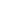 